SPECIAL PROTOCOL Appendix A3FACT SHEET FOR HEALTHCARE PROVIDERS ADMINISTERING VACCINE (VACCINATION PROVIDERS)EMERGENCY USE AUTHORIZATION (EUA) OFTHE JANSSEN COVID-19 VACCINE TO PREVENT CORONAVIRUS DISEASE 2019 (COVID-19)The U.S. Food and Drug Administration (FDA) has issued an Emergency Use Authorization (EUA) to permit the emergency use of the unapproved product, Janssen COVID-19 Vaccine, for active immunization to prevent COVID-19 in individuals 18 years of age and older.SUMMARY OF INSTRUCTIONS FOR COVID-19 VACCINATION PROVIDERSVaccination providers enrolled in the federal COVID-19 Vaccination Program must report all vaccine administration errors, all serious adverse events, cases of Multisystem Inflammatory Syndrome (MIS) in adults, and cases of COVID-19 that result in hospitalization or death following administration of the Janssen COVID-19 Vaccine. See “MANDATORY REQUIREMENTS FOR THE JANSSEN COVID-19 VACCINE ADMINISTRATIONUNDER EMERGENCY USE AUTHORIZATION” for reporting requirements.The Janssen COVID-19 Vaccine is a suspension for intramuscular injection administered as asingle dose (0.5 mL).See this Fact Sheet for instructions for preparation and administration. This Fact Sheet may have been updated. For the most recent Fact Sheet, please see www.janssencovid19vaccine.com.For information on clinical trials that are testing the use of the Janssen COVID-19 Vaccine for active immunization against COVID-19, please see www.clinicaltrials.gov.DESCRIPTION OF COVID-19Coronavirus disease 2019 (COVID-19) is an infectious disease caused by the novel coronavirus, SARS-CoV-2, that appeared in late 2019. It is predominantly a respiratory illness that can affect other organs. People with COVID-19 have reported a wide range of symptoms, ranging from mild symptoms to severe illness. Symptoms may appear 2 to 14 days after exposure to the virus. Symptoms may include: fever or chills; cough; shortness of breath; fatigue; muscle or body aches; headache; new loss of taste or smell; sore throat; congestion or runny nose; nausea or vomiting; diarrhea.DOSAGE AND ADMINISTRATIONThe storage and handling information in this Fact Sheet supersedes the storage and handling information on the carton and vial labels.Storage and HandlingStorage Prior to First Puncture of the Vaccine VialStore unpunctured multi-dose vials of the Janssen COVID-19 Vaccine at 2°C to 8°C (36°F to 46°F) and protect from light. Do not store frozen.Unpunctured vials of Janssen COVID-19 Vaccine may be stored between 9°C to 25°C (47°F to 77°F) for up to 12 hours.The Janssen COVID-19 Vaccine is initially stored frozen by the manufacturer, then shipped at 2°C to 8°C (36°F to 46°F). If vaccine is still frozen upon receipt, thaw at 2°C to 8°C (36°F to 46°F). If needed immediately, thaw at room temperature (maximally 25°C/77°F). At room temperature (maximally 25°C/77°F), a carton of 10 vials will take approximately 2 hours to thaw, and an individual vial will take approximately 1 hour to thaw. Do not refreeze once thawed.Storage After First Puncture of the Vaccine VialAfter the first dose has been withdrawn, hold the vial between 2° to 8°C (36° to 46°F) for up to 6 hours or at room temperature (maximally 25°C/77°F) for up to 2 hours. Discard the vial if vaccine is not used within these times.Dosing and ScheduleThe Janssen COVID-19 Vaccine is administered intramuscularly as a single dose (0.5 mL).There are no data available on the use of the Janssen COVID-19 Vaccine to complete a vaccination series initiated with another COVID-19 Vaccine.Dose PreparationThe Janssen COVID-19 Vaccine is a colorless to slightly yellow, clear to very opalescent suspension. Visually inspect the Janssen COVID-19 Vaccine vials for particulate matter and discoloration prior to administration. If either of these conditions exists, do not administer the vaccine.Before withdrawing each dose of vaccine, carefully mix the contents of the multi-dose vial by swirling gently in an upright position for 10 seconds. Do not shake.Each dose is 0.5 mL. Each vial contains five doses. Do not pool excess vaccine from multiple vials.The Janssen COVID-19 Vaccine does not contain a preservative. Record the date and time of first use on the Janssen COVID-19 Vaccine vial label. After the first dose has been withdrawn, hold the vial between 2° to 8°C (36° to 46°F) for up to 6 hours or at room temperature (maximally 25°C/77°F) for up to 2 hours. Discard if vaccine is not used within these times.AdministrationVisually inspect each dose in the dosing syringe prior to administration. The Janssen COVID-19 Vaccine is a colorless to slightly yellow, clear to very opalescent suspension. During the visual inspection,verify the final dosing volume of 0.5 mL.confirm there are no particulates and that no discoloration is observed.do not administer if vaccine is discolored or contains particulate matter.Administer the Janssen COVID-19 Vaccine intramuscularly.CONTRAINDICATIONDo not administer the Janssen COVID-19 Vaccine to individuals with a known history of a severe allergic reaction (e.g., anaphylaxis) to any component of the Janssen COVID-19 Vaccine (see Full EUA Prescribing Information).WARNINGSAppropriate medical treatment to manage immediate allergic reactions must be immediately available in the event an acute anaphylactic reaction occurs following administration of the Janssen COVID-19 Vaccine.Monitor Janssen COVID-19 Vaccine recipients for the occurrence of immediate adverse reactions according to the Centers for Disease Control and Prevention guidelines (https://www.cdc.gov/vaccines/covid-19/clinical-considerations/managing-anaphylaxis.html).Immunocompromised persons, including individuals receiving immunosuppressant therapy, may have a diminished immune response to the Janssen COVID-19 Vaccine.The Janssen COVID-19 Vaccine may not protect all vaccinated individuals.ADVERSE REACTIONSAdverse reactions reported in a clinical trial following administration of the Janssen COVID-19 Vaccine include injection site pain, headache, fatigue, myalgia, nausea, fever, injection site erythema and injection site swelling. In clinical studies, severe allergic reactions, including anaphylaxis, have been reported following the administration of the Janssen COVID-19 Vaccine (see Full EUA Prescribing Information).Additional adverse reactions, some of which may be serious, may become apparent with more widespread use of the Janssen COVID-19 Vaccine.USE WITH OTHER VACCINESThere is no information on the co-administration of the Janssen COVID-19 Vaccine with other vaccines.INFORMATION TO PROVIDE TO VACCINE RECIPIENTS/CAREGIVERSAs the vaccination provider, you must communicate to the recipient or their caregiver, information consistent with the “Fact Sheet for Recipients and Caregivers” (and provide a copy or direct the individual to the website www.janssencovid19vaccine.com to obtain the Fact Sheet) prior to the individual receiving the Janssen COVID-19 Vaccine, including:FDA has authorized the emergency use of the Janssen COVID-19 Vaccine, which is not an FDA approved vaccine.The recipient or their caregiver has the option to accept or refuse the Janssen COVID-19 Vaccine.The significant known and potential risks and benefits of the Janssen COVID-19 Vaccine, and the extent to which such risks and benefits are unknown.Information about available alternative vaccines and the risks and benefits of those alternatives.For information on clinical trials that are testing the use of the Janssen COVID-19 Vaccine to prevent COVID-19, please see www.clinicaltrials.gov.Provide a vaccination card to the recipient or their caregiver with the name of the vaccine (“Janssen COVID-19 Vaccine”) and date of administration to document vaccination.Provide the v-safe information sheet to vaccine recipients/caregivers and encourage vaccine recipients to participate in v-safe. V-safe is a new voluntary smartphone-based tool that uses text messaging and web surveys to check in with people who have been vaccinated to identify potential side effects after COVID-19 vaccination. V-safe asks questions that help CDC monitor the safety of COVID-19 vaccines. V-safe also provides live telephone follow-up by CDC if participants report a significant health impact following COVID-19 vaccination. For more information, visit: www.cdc.gov/vsafe.MANDATORY REQUIREMENTS FOR JANSSEN COVID-19 VACCINE ADMINISTRATION UNDER EMERGENCY USE AUTHORIZATIONIn order to mitigate the risks of using this unapproved product under EUA and to optimize the potential benefit of the Janssen COVID-19 Vaccine, the following items are required. Use of unapproved Janssen COVID-19 Vaccine for active immunization to prevent COVID-19 under this EUA is limited to the following (all requirements must be met):The Janssen COVID-19 Vaccine is authorized for use in individuals 18 years of age and older.The vaccination provider must communicate to the individual receiving the Janssen COVID-19 Vaccine or their caregiver, information consistent with the “Fact Sheet for Recipients and Caregivers” prior to the individual receiving the Janssen COVID-19 Vaccine.The vaccination provider must include vaccination information in the state/local jurisdiction’s Immunization Information System (IIS) or other designated system.The vaccination provider is responsible for mandatory reporting of the following to the Vaccine Adverse Event Reporting System (VAERS):vaccine administration errors whether or not associated with an adverse event,serious adverse events* (irrespective of attribution to vaccination),cases of Multisystem Inflammatory Syndrome (MIS) in adults, andcases of COVID-19 that result in hospitalization or death.Complete and submit reports to VAERS online at https://vaers.hhs.gov/reportevent.html. For further assistance with reporting to VAERS, call 1-800-822-7967. The reports should include the words “Janssen COVID-19 Vaccine EUA” in the description section of the report.The vaccination provider is responsible for responding to FDA requests for information about vaccine administration errors, adverse events, cases of MIS in adults, and cases of COVID-19 that result in hospitalization or death following administration of the Janssen COVID-19 Vaccine to recipients.Serious adverse events are defined as:Death;A life-threatening adverse event;Inpatient hospitalization or prolongation of existing hospitalization;A persistent or significant incapacity or substantial disruption of the ability to conduct normal life functions;A congenital anomaly/birth defect;An important medical event that based on appropriate medical judgement may jeopardize the individual and may require medical or surgical intervention to prevent one of the outcomes listed above.OTHER ADVERSE EVENT REPORTING TO VAERS AND JANSSEN BIOTECH, INC.Vaccination providers may report to VAERS other adverse events that are not required to be reported using the contact information above.To the extent feasible, report adverse events to Janssen Biotech, Inc. using the contact information below or by providing a copy of the VAERS form to Janssen Biotech, Inc:ADDITIONAL INFORMATIONFor general questions or to access the most recent Janssen COVID-19 Vaccine Fact Sheets, scan the QR code using your device, visit www.janssencovid19vaccine.com or call the telephone numbers provided below.AVAILABLE ALTERNATIVESThere is no approved alternative vaccine to prevent COVID-19. There may be clinical trials or availability under EUA of other COVID-19 vaccines.AUTHORITY FOR ISSUANCE OF THE EUAThe Secretary of the Department of Health and Human Services (HHS) declared a public health emergency that justifies the emergency use of drugs and biological products during the COVID- 19 pandemic. In response, FDA has issued an EUA for the unapproved product, Janssen COVID-19 Vaccine, for active immunization to prevent COVID-19 in individuals 18 years of age and older.FDA issued this EUA, based on Janssen Biotech, Inc.’s request and submitted data.Although limited scientific information is available, based on the totality of the scientific evidence available to date, it is reasonable to believe that the Janssen COVID-19 Vaccine may be effective for the prevention of COVID-19 in individuals as specified in the Full EUA Prescribing Information.This EUA for the Janssen COVID-19 Vaccine will end when the Secretary of HHS determines that the circumstances justifying the EUA no longer exist or when there is a change in the approval status of the product such that an EUA is no longer needed.For	additional	information	about	Emergency	Use	Authorization	visit	FDA	at: https://www.fda.gov/emergency-preparedness-and-response/mcm-legal-regulatory-and-policy- framework/emergency-use-authorization.THE COUNTERMEASURES INJURY COMPENSATION PROGRAMThe Countermeasures Injury Compensation Program (CICP) is a federal program that has been created to help pay for related costs of medical care and other specific expenses to compensate people injured after use of certain medical countermeasures. Medical countermeasures are specific vaccines, medications, devices, or other items used to prevent, diagnose, or treat the public during a public health emergency or a security threat. For more information about CICP, visit www.hrsa.gov/cicp, email cicp@hrsa.gov, or call: 1-855-266-2427.Manufactured by:Janssen Biotech, Inc.a Janssen Pharmaceutical Company of Johnson & Johnson Horsham, PA 19044, USA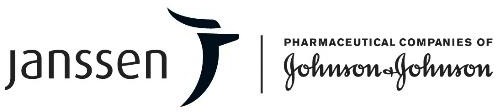 © 2021 Janssen Pharmaceutical CompaniesEND SHORT VERSION FACT SHEETLong Version (Full EUA Prescribing Information) Begins On Next PageRevised: Feb/27/2021FULL EMERGENCY USE AUTHORIZATION (EUA) PRESCRIBING INFORMATION JANSSEN COVID-19 VACCINEFULL EMERGENCY USE AUTHORIZATION (EUA) PRESCRIBING INFORMATION: CONTENTS*AUTHORIZED USEDOSAGE AND ADMINISTRATIONPreparation for AdministrationAdministrationDosing and ScheduleDOSAGE FORMS AND STRENGTHSCONTRAINDICATIONSWARNINGS AND PRECAUTIONSManagement of Acute Allergic ReactionsAltered ImmunocompetenceLimitations of Vaccine EffectivenessOVERALL SAFETY SUMMARYClinical Trials Experience8	REQUIREMENTS AND INSTRUCTIONS FOR REPORTING ADVERSE EVENTS AND VACCINEDRUG INTERACTIONSUSE IN SPECIFIC POPULATIONSPregnancyLactationPediatric UseGeriatric UseDESCRIPTIONCLINICAL PHARMACOLOGYMechanism of ActionCLINICAL TRIAL RESULTS AND SUPPORTING DATA FOR EUAHOW SUPPLIED/STORAGE AND HANDLINGPATIENT COUNSELING INFORMATIONCONTACT INFORMATION*Sections or subsections omitted from the full prescribing information are not listed. 	ADMINISTRATION ERRORS	Revised: Feb/27/20217FULL EMERGENCY USE AUTHORIZATION (EUA) PRESCRIBING INFORMATIONAUTHORIZED USEJanssen COVID-19 vaccine is authorized for use under an Emergency Use Authorization (EUA) for active immunization to prevent coronavirus disease 2019 (COVID-19) caused by severe acute respiratory syndrome coronavirus 2 (SARS-CoV-2) in individuals 18 years of age and older.DOSAGE AND ADMINISTRATIONFor intramuscular injection only.Preparation for AdministrationThe Janssen COVID-19 Vaccine is a colorless to slightly yellow, clear to very opalescent suspension. Visually inspect the Janssen COVID-19 Vaccine vials for particulate matter and discoloration prior to administration. If either of these conditions exists, do not administer the vaccine.Before withdrawing each dose of vaccine, carefully mix the contents of the multi-dose vial by swirling gently in an upright position for 10 seconds. Do not shake.Each dose is 0.5 mL. Each vial contains five doses. Do not pool excess vaccine from multiple vials.The Janssen COVID-19 Vaccine does not contain a preservative. Record the date and time of first use on the Janssen COVID-19 Vaccine vial label. After the first dose has been withdrawn, hold the vial between 2° to 8°C (36° to 46°F) for up to 6 hours or at room temperature (maximally 25°C/77°F) for up to 2 hours. Discard if vaccine is not used within these times.AdministrationVisually inspect each dose in the dosing syringe prior to administration. The Janssen COVID-19 Vaccine is a colorless to slightly yellow, clear to very opalescent suspension. During the visual inspection,verify the final dosing volume of 0.5 mL.confirm there are no particulates and that no discoloration is observed.do not administer if vaccine is discolored or contains particulate matter. Administer the Janssen COVID-19 Vaccine intramuscularly.Dosing and ScheduleThe Janssen COVID-19 Vaccine is administered intramuscularly as a single dose (0.5 mL).There are no data available on the use of the Janssen COVID-19 Vaccine to complete a vaccination series initiated with another COVID-19 Vaccine.DOSAGE FORMS AND STRENGTHSJanssen COVID-19 Vaccine is a suspension for intramuscular injection. A single dose is 0.5 mL.CONTRAINDICATIONSDo not administer the Janssen COVID-19 Vaccine to individuals with a known history of severe allergic reaction (e.g., anaphylaxis) to any component of the Janssen COVID-19 Vaccine [see Description (13)].WARNINGS AND PRECAUTIONSManagement of Acute Allergic ReactionsAppropriate medical treatment used to manage immediate allergic reactions must be immediately available in the event an acute anaphylactic reaction occurs following administration of the Janssen COVID-19 Vaccine.Monitor Janssen COVID-19 Vaccine recipients for the occurrence of immediate adverse reactions according to the Centers for Disease Control and Prevention guidelines (https://www.cdc.gov/vaccines/covid-19/clinical-considerations/managing-anaphylaxis.html).Altered ImmunocompetenceImmunocompromised persons, including individuals receiving immunosuppressant therapy, may have a diminished immune response to the Janssen COVID-19 Vaccine.Limitations of Vaccine EffectivenessThe Janssen COVID-19 Vaccine may not protect all vaccinated individuals.OVERALL SAFETY SUMMARYIt is MANDATORY for vaccination providers to report to the Vaccine Adverse Event Reporting System (VAERS) all vaccine administration errors, all serious adverse events, cases of Multisystem Inflammatory Syndrome (MIS) in adults, and hospitalized or fatal cases of COVID-19 following vaccination with the Janssen COVID-19 Vaccine. To the extent feasible, provide a copy of the VAERS form to Janssen Biotech, Inc. Please see the REQUIREMENTS AND INSTRUCTIONS FOR REPORTING ADVERSE EVENTS ANDVACCINE ADMINISTRATION ERRORS section for details on reporting to VAERS or Janssen Biotech, Inc.In study COV3001, the most common local solicited adverse reaction (≥10%) reported was injection site pain (48.6%). The most common systemic adverse reactions (≥10%) were headache (38.9%), fatigue (38.2%), myalgia (33.2%), and nausea (14.2%) (see Tables 1 to 4).Severe allergic reactions, including one case of anaphylaxis in an ongoing open-label study in South Africa, have been reported following the Janssen COVID-19 vaccine administered in clinical studies.Clinical Trials ExperienceBecause clinical trials are conducted under widely varying conditions, adverse reaction rates observed in the clinical trials of a drug cannot be directly compared to rates in the clinical trials of another drug and may not reflect the rates observed in practice.The safety of the Janssen COVID-19 Vaccine has been assessed in an ongoing Phase 3 Study (COV3001). A total of 43,783 individuals were enrolled in this study, of whom 21,895 adults aged 18 years and older received the Janssen COVID-19 Vaccine [Full Analysis Set (FAS)]. This study is being conducted in the United States (n=19,302), Brazil (n=7,278), South Africa (n=6,576), Colombia (n=4,248), Argentina (n=2,996), Peru (n=1,771), Chile (n=1,133), Mexico (n=479). In this study, 45.0% were female, 54.9% were male, 58.7% were White, 19.4% were Black or African American, 45.3% were Hispanic or Latino, 3.3% were Asian, 9.5% were American Indian/Alaska Native and 0.2% were Native Hawaiian or other Pacific Islander, 5.6% were from multiple racial groups and 1.4% were unknown races (see Table 5). The median age of individuals was 52.0 years (range: 18-100). There were 4,217 (9.6%) individuals who were SARS-CoV-2 seropositive at baseline and who were included in the study. In the United States, 838 of 19,302 (4.3%) individuals were SARS-CoV-2 seropositive. Demographic characteristics were similar among individuals who received the Janssen COVID-19 Vaccine and those who received saline placebo.The safety subset includes 6,736 individuals (3,356 from the Janssen COVID-19 Vaccine group, 3,380 from the placebo group). The demographic profile in the safety subset was similar in terms of age and gender compared to the FAS. A larger percentage of individuals in the safety subset were White (83.4%) compared to the FAS (58.7%). Geographically, the safety subset was limited to individuals from the United States (51.4%), Brazil (38.5%) and South Africa (10.2%). Fewer individuals in the safety subset compared to the FAS were SARS-CoV-2 seropositive at baseline, 4.5% vs. 9.6%, and had at least one comorbidity 34.1% vs 40.8%.Safety monitoring in the clinical study consisted of monitoring for: (1) solicited local and systemic reactions occurring in the 7 days following vaccination in a subset of individuals (safety subset),unsolicited adverse events (AEs) occurring in the 28 days following vaccination in the safety subset, (3) medically-attended AEs (MAAEs) occurring in the 6 months following vaccination in the entire study population (FAS), (4) serious AEs (SAEs) and AEs leading to study discontinuation for the duration of the study in the entire study population.Solicited adverse reactionsShown below are the frequencies of solicited local adverse reactions (Tables 1 and 2) and systemic adverse reactions (Tables 3 and 4) reported in adults by age group in the ongoing Phase 3 clinical trial (COV3001) in the 7 days following vaccination.Grade 3 headache: Defined as incapacitating symptoms; requires bed rest and/or results in loss of work, school, or cancellation of social activities; use of narcotic pain reliever.Grade 3 fatigue, myalgia, nausea: Defined as incapacitating symptoms; requires bed rest and/or results in loss of work, school, or cancellation of social activities; use of narcotic pain reliever.Fever of any grade: Defined as body temperature ≥38°C/100.4°F. Grade 3 fever: Defined as 39.0°C - 40.0°C (102.1°F - 104.0°F).Solicited local and systemic adverse reactions reported following administration of the Janssen COVID-19 Vaccine had a median duration of 1 to 2 days.Unsolicited adverse eventsIndividuals within the safety subset in study COV3001 (N=6,736) were monitored for unsolicited adverse events (AEs) for 28 days following vaccination with 99.9% (N= 6,730) of individuals completing the full 28 days of follow-up. The proportion of individuals who reported one or more unsolicited AEs was similar among those in the Janssen COVID-19 Vaccine group (13.1%) and those in the placebo group (12.0%).Serious Adverse Events (SAEs) and other events of interestIn study COV3001, up to a cut-off date of January 22, 2021, 54.6% of individuals had follow-up duration of 8 weeks. The median follow-up duration for all individuals was 58 days. SAEs, excluding those related to confirmed COVID-19, were reported by 0.4% (n=83) of individuals who received the Janssen COVID-19 Vaccine (N= 21,895) and 0.4% (n=96) of individuals who received placebo (N= 21,888).Additional adverse events of interest, including but not limited to allergic, neurologic, inflammatory, vascular, and autoimmune disorders, were analyzed among all adverse events collected through protocol-specified safety monitoring procedures as well as unsolicited reporting.Urticaria (all non-serious) was reported in five vaccinated individuals and 1 individual who received placebo in the 7 days following vaccination. In addition, an SAE of hypersensitivity, not classified as anaphylaxis, was reported in 1 vaccinated individual with urticaria beginning two days following vaccination and angioedema of the lips with no respiratory distress beginning four days following vaccination. The event was likely related to the vaccine.An SAE of severe pain in the injected arm, not responsive to analgesics, with immediate onset at time of vaccination, and that was ongoing 74 days following vaccination was reported in an individual who received the Janssen COVID-19 Vaccine. An SAE of severe generalized weakness, fever, and headache, with onset on the day following vaccination and resolution three days following vaccination was reported in an individual who received the Janssen COVID-19 Vaccine. Both SAEs are likely related to the vaccine.Numerical imbalances, with more events in vaccine than placebo recipients, were observed for the following serious and other adverse events of interest in individuals receiving the vaccine or placebo, respectively:Thromboembolic events:Deep vein thrombosis: 6 events (2 serious; 5 within 28 days of vaccination) vs. 2 events (1 serious; 2 within 28 days of vaccination).Pulmonary embolism: 4 events (3 serious; 2 within 28 days of vaccination) vs. 1 event (serious and within 28 days of vaccination).Transverse sinus thrombosis: 1 event (serious and within 28 days of vaccination) vs. 0.Seizures: 4 events (1 serious; 4 within 28 days of vaccination) vs. 1 event (0 serious and 0 within 28 days following vaccination).Tinnitus: 6 events (0 serious; 6 within 28 days of vaccination, including 3 within 2 days of vaccination) vs. 0.For these events, a causal relationship with the Janssen COVID-19 vaccine cannot be determined. The assessment of causality was confounded by the presence of underlying medical conditions that may have predisposed individuals to these events.There were no additional notable patterns or numerical imbalances between treatment groups for specific categories of serious adverse events (including neurologic, neuro-inflammatory, and cardiovascular events) that would suggest a causal relationship to the Janssen COVID-19 Vaccine.8	REQUIREMENTS AND INSTRUCTIONS FOR REPORTING ADVERSE EVENTS AND VACCINE ADMINISTRATION ERRORSSee Overall Safety Summary (Section 6) for additional information.The vaccination provider enrolled in the federal COVID-19 Vaccination Program is responsible for MANDATORY reporting of the listed events following Janssen COVID-19 Vaccine administration to the Vaccine Adverse Event Reporting System (VAERS):Vaccine administration errors whether or not associated with an adverse event,Serious adverse events* (irrespective of attribution to vaccination),Cases of Multisystem Inflammatory Syndrome (MIS) in adults,Cases of COVID-19 that result in hospitalization or death.Serious Adverse Events are defined as:Death;A life-threatening adverse event;Inpatient hospitalization or prolongation of existing hospitalization;A persistent or significant incapacity or substantial disruption of the ability to conduct normal life functions;A congenital anomaly/birth defect;An important medical event that based on appropriate medical judgement may jeopardize the individual and may require medical or surgical intervention to prevent one of the outcomes listed above.Instructions for Reporting to VAERSThe vaccination provider enrolled in the federal COVID-19 Vaccination Program should complete and submit a VAERS form to FDA using one of the following methods:Complete and submit the report online: https://vaers.hhs.gov/reportevent.html, orIf you are unable to submit this form electronically, you may fax it to VAERS at 1-877-721- 0366. If you need additional help submitting a report you may call the VAERS toll-free information line at 1-800-822-7967 or send an email to info@vaers.org.IMPORTANT: When reporting adverse events or vaccine administration errors to VAERS, please complete the entire form with detailed information. It is important that the information reported to FDA be as detailed and complete as possible. Information to include:Patient demographics, (e.g., patient name, date of birth),Pertinent medical history,Pertinent details regarding admission and course of illness,Concomitant medications,Timing of adverse event(s) in relationship to administration of Janssen COVID-19 vaccine,Pertinent laboratory and virology information,Outcome of the event and any additional follow-up information if it is available at the time of the VAERS report. Subsequent reporting of follow-up information should be completed if additional details become available.The following steps are highlighted to provide the necessary information for safety tracking:In Box 17, provide information on Janssen COVID-19 Vaccine and any other vaccines administered on the same day; and in Box 22, provide information on any other vaccines received within one month prior.In Box 18, description of the event:Write “Janssen COVID-19 Vaccine EUA” as the first line.Provide a detailed report of vaccine administration error and/or adverse event. It is important to provide detailed information regarding the patient and adverse event/medication error for ongoing safety evaluation of this unapproved vaccine. Please see information to include listed above.Contact information:In Box 13, provide the name and contact information of the prescribing healthcare provider or institutional designee who is responsible for the report.In Box 14, provide the name and contact information of the best doctor/healthcare professional to contact about the adverse event.In Box 15, provide the address of the facility where vaccine was given (NOT the healthcare provider’s office address).Other Reporting InstructionsVaccination providers may report to VAERS other adverse events that are not required to be reported using the contact information above.To the extent feasible, report adverse events to Janssen Biotech, Inc. using the contact information below or by providing a copy of the VAERS form to Janssen Biotech, Inc:DRUG INTERACTIONSThere are no data to assess the concomitant administration of the Janssen COVID-19 Vaccine with other vaccines.USE IN SPECIFIC POPULATIONSPregnancyPregnancy Exposure RegistryThere is a pregnancy exposure registry that monitors pregnancy outcomes in women exposed to Janssen COVID-19 Vaccine during pregnancy. Women who are vaccinated with Janssen COVID-19 Vaccine during pregnancy are encouraged to enroll in the registry by visiting https://c- viper.pregistry.com.Risk SummaryAll Pregnancies have a risk of birth defect, loss, or other adverse outcomes. In the U.S. general population, the estimated background risk of major birth defects and miscarriage in clinically recognized pregnancies is 2% to 4% and 15% to 20%, respectively.Available data on Janssen COVID-19 Vaccine administered to pregnant women are insufficient to inform vaccine-associated risks in pregnancy.In a reproductive developmental toxicity study female rabbits were administered 1 mL of the Janssen COVID-19 Vaccine (a single human dose is 0.5 mL) by intramuscular injection 7 days prior to mating and on Gestation Days 6 and 20 (i.e., one vaccination during early and late gestation, respectively). No vaccine related adverse effects on female fertility, embryo-fetal or postnatal development up to Postnatal Day 28 were observed.LactationRisk SummaryData are not available to assess the effects of Janssen COVID-19 Vaccine on the breastfed infant or on milk production/excretion.Pediatric UseEmergency Use Authorization of the Janssen COVID-19 Vaccine does not include use in individuals younger than 18 years of age.Geriatric UseClinical studies of Janssen COVID-19 Vaccine included individuals 65 years of age and older and their data contributes to the overall assessment of safety and efficacy [see Overall Safety Summary (6.1) and Clinical Trial Results and Supporting Data for EUA (18)]. Of the 21,895 individuals who received a single-dose of the Janssen COVID-19 Vaccine in COV3001, 19.5% (n=4,259) were 65 years of age and older and 3.7% (n=809) were 75 years of age and older. No overall differences in safety or efficacy were observed between individuals 65 years of age and older and younger individuals.DESCRIPTIONThe Janssen COVID-19 Vaccine is a colorless to slightly yellow, clear to very opalescent sterile suspension for intramuscular injection. It contains no visible particulates. The vaccine consists of a replication-incompetent recombinant adenovirus type 26 (Ad26) vector expressing the severe acute respiratory syndrome coronavirus-2 (SARS-CoV-2) spike (S) protein in a stabilized conformation.The Ad26 vector expressing the SARS-CoV-2 S protein is grown in PER.C6 TetR cells, in media containing amino acids and no animal-derived proteins. After propagation, the vaccine isprocessed through several purification steps, formulated with inactive ingredients and filled into vials.Each 0.5 mL dose of Janssen COVID-19 Vaccine is formulated to contain 5×1010 virus particles (VP) and the following inactive ingredients: citric acid monohydrate (0.14 mg), trisodium citrate dihydrate (2.02 mg), ethanol (2.04 mg), 2-hydroxypropyl-β-cyclodextrin (HBCD) (25.50 mg), polysorbate-80 (0.16 mg), sodium chloride (2.19 mg). Each dose may also contain residual amounts of host cell proteins (≤0.15 mcg) and/or host cell DNA (≤3 ng).Janssen COVID-19 Vaccine does not contain a preservative. The vial stoppers are not made with natural rubber latex.CLINICAL PHARMACOLOGYMechanism of ActionThe Janssen COVID-19 Vaccine is composed of a recombinant, replication-incompetent human adenovirus type 26 vector that, after entering human cells, expresses the SARS-CoV-2 spike (S) antigen without virus propagation. An immune response elicited to the S antigen protects against COVID-19.CLINICAL TRIAL RESULTS AND SUPPORTING DATA FOR EUAAn ongoing, multicenter, randomized, double-blind, placebo-controlled Phase 3 Study (COV3001) (NCT04505722) is being conducted in the United States, South Africa, Brazil, Chile, Argentina, Colombia, Peru and Mexico to assess the efficacy, safety, and immunogenicity of a single-dose of the Janssen COVID-19 Vaccine for the prevention of COVID-19 in adults aged 18 years and older. Randomization was stratified by age (18-59 years, 60 years and older) and presence or absence of comorbidities associated with an increased risk of progression to severe COVID-19. The study allowed for the inclusion of individuals with stable pre-existing medical conditions, defined as disease not requiring significant change in therapy during the 3 months preceding vaccination, as well as individuals with stable human immunodeficiency virus (HIV) infection.A total of 44,325 individuals were randomized equally to receive Janssen COVID-19 Vaccine or saline placebo. Individuals are planned to be followed for up to 24 months, for assessments of safety and efficacy against COVID-19.The primary efficacy analysis population of 39,321 individuals (19,630 in the Janssen COVID-19 Vaccine group and 19,691 in the placebo group) included 38,059 SARSCoV-2 seronegative individuals at baseline and 1,262 individuals with an unknown serostatus. Demographic and baseline characteristics were similar among individuals who received the Janssen COVID-19 Vaccine and those who received placebo (see Table 5).Efficacy Against COVID-19The co-primary endpoints evaluated the first occurrence of moderate to severe/critical COVID-19 with onset of symptoms at least 14 days and at least 28 days after vaccination. Moderate to severe/critical COVID-19 was molecularly confirmed by a central laboratory based on a positive SARS-CoV-2 viral RNA result using a polymerase chain reaction (PCR)-based test.Moderate COVID-19 was defined based on the following criteria: the individual must have experienced any one of the following new or worsening signs or symptoms: respiratory rate≥20 breaths/minute, abnormal saturation of oxygen (SpO2) but still >93% on room air at sea level, clinical or radiologic evidence of pneumonia, radiologic evidence of deep vein thrombosis (DVT), shortness of breath or difficulty breathing OR any two of the following new or worsening signs or symptoms: fever (≥38.0°C or ≥100.4°F), heart rate≥90 beats/minute, shaking chills or rigors, sore throat, cough, malaise, headache, muscle pain (myalgia), gastrointestinal symptoms, new or changing olfactory or taste disorders, red or bruised appearing feet or toes.Severe/critical COVID-19 was defined based on the following criteria: the individual must have experienced any one of the following at any time during the course of observation: clinical signs at rest indicative of severe systemic illness (respiratory rate≥30 breaths/minute, heart rate ≥125 beats/minute, oxygen saturation (SpO2) ≤93% on room air at sea level, or partial pressure of oxygen/fraction of inspired oxygen (PaO2/FiO2)<300 mmHg), respiratory failure (defined as needing high-flow oxygen, non-invasive ventilation, mechanical ventilation, or extracorporeal membrane oxygenation [ECMO]), evidence of shock (defined as systolic blood pressure <90 mmHg, diastolic blood pressure<60 mmHg, or requiring vasopressors), significant acute renal, hepatic, or neurologic dysfunction, admission to intensive care unit (ICU), death.Final determination of severe/critical COVID-19 cases were made by an independent adjudication committee.The median length of follow up for efficacy for individuals in the study was 8 weeks post- vaccination. Vaccine efficacy for the co-primary endpoints against moderate to severe/critical COVID-19 in individuals who were seronegative or who had an unknown serostatus at baseline was 66.9% (95% CI: 59.0; 73.4) at least 14 days after vaccination and 66.1% (95% CI: 55.0; 74.8) at least 28 days after vaccination (see Table 6).Vaccine efficacy against severe/critical COVID-19 at least 14 days after vaccination was 76.7% (95% CI: 54.6; 89.1) and 85.4% (95% CI: 54.2; 96.9) at least 28 days after vaccination (see Table7).Table 7:	Analyses of Vaccine Efficacy: Secondary Endpoints of Centrally Confirmed Severe/Critical COVID-19 – in Adults 18 Years of Age and Older With Onset at Least 14 Days and at Least 28 Days Post-Vaccination – Primary Efficacy Analysis Populationa	The adjusted CI implements type I error control for multiple testing and is presented upon meeting the prespecified testing conditions.Among all COVID-19 cases with onset at least 14 days post vaccination, including cases diagnosed by a positive PCR from a local laboratory and still awaiting confirmation at the central laboratory, there were 2 COVID-19 related hospitalizations in the vaccine group (with none after 28 days) and 29 in the placebo group (with 16 after 28 days).As of the primary analysis cut-off date of January 22, 2021, there were no COVID-19-related deaths reported in Janssen COVID-19 Vaccine recipients compared to 5 COVID-19-related deaths reported in placebo recipients, who were SARS-CoV-2 PCR negative at baseline.Janssen COVID-19 Vaccine Efficacy in Countries With Different Circulating SARS-CoV-2 Variants.Exploratory subgroup analyses of vaccine efficacy against moderate to severe/critical COVID-19 and severe/critical COVID-19 for Brazil, South Africa, and the United States were conducted (see Table 8). For the subgroup analyses, all COVID-19 cases accrued up to the primary efficacy analysis data cutoff date, including cases confirmed by the central laboratory and cases with documented positive SARS-CoV-2 PCR from a local laboratory which are still awaiting confirmation by the central laboratory, were included. The concordance rate observed up to the data cut-off date between the PCR results from the local laboratory and the central laboratory was 90.3%.Strain sequencing was conducted on available samples with sufficient viral load from centrally confirmed COVID-19 cases (one sequence per case). As of February 12, 2021, samples from 71.7% of central laboratory confirmed primary analysis cases had been sequenced [United States (73.5%), South Africa (66.9%) and Brazil (69.3%)]. In the United States, 96.4% of strains were identified as the Wuhan-H1 variant D614G; in South Africa, 94.5% of strains were identified as the 20H/501Y.V2 variant (B.1.351 lineage); in Brazil, 69.4% of strains were identified to be a variant of the P.2 lineage and 30.6% of strains were identified as the Wuhan-H1 variant D614G. As of February 12, 2021, SARS-CoV-2 variants from the B1.1.7 or P.1 lineages were not found in any of the sequenced samples.HOW SUPPLIED/STORAGE AND HANDLINGJanssen COVID-19 Vaccine is supplied in a carton of 10 multi-dose vials (NDC 59676-580-15). A maximum of 5 doses can be withdrawn from the multi-dose vial.The storage and handling information in this Fact Sheet supersedes the storage and handling information on the carton and vial labels.Storage Prior to First Puncture of the Vaccine VialStore unpunctured multi-dose vials of the Janssen COVID-19 Vaccine at 2°C to 8°C (36°F to 46°F) and protect from light. Do not store frozen.Unpunctured vials of Janssen COVID-19 Vaccine may be stored between 9°C to 25°C (47°F to 77°F) for up to 12 hours.The Janssen COVID-19 Vaccine is initially stored frozen by the manufacturer, then shipped at 2°C to 8°C (36°F to 46°F). If vaccine is still frozen upon receipt, thaw at 2°C to 8°C (36°F to 46°F). If needed immediately, thaw at room temperature (maximally 25°C/77°F). At room temperature (maximally 25°C/77°F), a carton of 10 vials will take approximately 2 hours to thaw, and an individual vial will take approximately 1 hour to thaw. Do not refreeze once thawed.Storage After First Puncture of the Vaccine VialAfter the first dose has been withdrawn, hold the vial between 2° to 8°C (36° to 46°F) for up to 6 hours or at room temperature (maximally 25°C/77°F) for up to 2 hours. Discard the vial if vaccine is not used within these times.PATIENT COUNSELING INFORMATIONAdvise the recipient or caregiver to read the Fact Sheet for Recipients and Caregivers.The vaccination provider must include vaccination information in the state/local jurisdiction’s Immunization Information System (IIS) or other designated system. Advise recipient or caregiver that more information about IISs can be found at: https://www.cdc.gov/vaccines/programs/iis/about.html.CONTACT INFORMATIONFor general questions or to access the most recent Janssen COVID-19 Vaccine Fact Sheets, scan the QR code using your device, visit www.janssencovid19vaccine.com or call the telephone numbers provided below.This Full EUA Prescribing Information may have been updated. For the most recent Full EUA Prescribing Information, please see www.janssencovid19vaccine.com.Manufactured by: Janssen Biotech, Inc.a Janssen Pharmaceutical Company of Johnson & Johnson Horsham, PA 19044, USARevised: Feb/27/2021© 2021 Janssen Pharmaceutical Companiese-mailFax numberTelephone numbersJNJvaccineAE@its.jnj.com215-293-9955US Toll Free: 1-800-565-4008 US Toll: (908) 455-9922QR CodeFact Sheets WebsiteTelephone numbers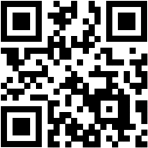 www.janssencovid19vaccine.com.US Toll Free: 1-800-565-4008 US Toll: 1-908-455-9922Table 1:	Solicited Local Adverse Reactions Reported in the 7 Days Following Vaccination - Individuals 18 to 59 Years of AgeTable 1:	Solicited Local Adverse Reactions Reported in the 7 Days Following Vaccination - Individuals 18 to 59 Years of AgeTable 1:	Solicited Local Adverse Reactions Reported in the 7 Days Following Vaccination - Individuals 18 to 59 Years of AgeAdverse ReactionsJanssen COVID-19 Vaccine N=2,036n(%)Placebo N=2,049n(%)Injection Site PainAny1,193 (58.6)357 (17.4)Grade 3a8 (0.4)0Injection Site ErythemaAny (≥25 mm)184 (9.0)89 (4.3)Grade 3b6 (0.3)2 (0.1)Injection Site SwellingAny (≥25 mm)142 (7.0)32 (1.6)Grade 3b5 (0.2)2 (0.1)Grade 3 injection site pain: Defined as incapacitating symptoms; inability to do work, school, or usual activities; use of narcotic pain reliever.Grade 3 injection site swelling and erythema: Defined as >100 mm.Grade 3 injection site pain: Defined as incapacitating symptoms; inability to do work, school, or usual activities; use of narcotic pain reliever.Grade 3 injection site swelling and erythema: Defined as >100 mm.Grade 3 injection site pain: Defined as incapacitating symptoms; inability to do work, school, or usual activities; use of narcotic pain reliever.Grade 3 injection site swelling and erythema: Defined as >100 mm.Table 2:	Solicited Local Adverse Reactions Reported in the 7 Days Following Vaccination - Individuals 60 Years of Age and OlderTable 2:	Solicited Local Adverse Reactions Reported in the 7 Days Following Vaccination - Individuals 60 Years of Age and OlderTable 2:	Solicited Local Adverse Reactions Reported in the 7 Days Following Vaccination - Individuals 60 Years of Age and OlderAdverse ReactionsJanssen COVID-19 Vaccine N=1,320n(%)PlaceboN=1,331 n(%)Injection Site PainAny439 (33.3)207 (15.6)Grade 3a3 (0.2)2 (0.2)Injection Site ErythemaAny (≥25 mm)61 (4.6)42 (3.2)Grade 3b1 (0.1)0Injection Site SwellingAny (≥25 mm)36 (2.7)21 (1.6)Grade 3b2 (0.2)0Grade 3 injection site pain: Defined as incapacitating symptoms; inability to do work, school, or usual activities; use of narcotic pain reliever.Grade 3 injection site swelling and erythema: Defined as >100 mm.Grade 3 injection site pain: Defined as incapacitating symptoms; inability to do work, school, or usual activities; use of narcotic pain reliever.Grade 3 injection site swelling and erythema: Defined as >100 mm.Grade 3 injection site pain: Defined as incapacitating symptoms; inability to do work, school, or usual activities; use of narcotic pain reliever.Grade 3 injection site swelling and erythema: Defined as >100 mm.Table 3:	Solicited Systemic Adverse Reactions Reported in the 7 Days Following Vaccination - Individuals 18 to 59 Years of AgeTable 3:	Solicited Systemic Adverse Reactions Reported in the 7 Days Following Vaccination - Individuals 18 to 59 Years of AgeTable 3:	Solicited Systemic Adverse Reactions Reported in the 7 Days Following Vaccination - Individuals 18 to 59 Years of AgeAdverse ReactionsJanssen COVID-19 Vaccine N=2,036n(%)Placebo N=2,049 n(%)HeadacheAny905 (44.4)508 (24.8)Grade 3a18 (0.9)5 (0.2)FatigueAny891 (43.8)451 (22.0)Grade 3b25 (1.2)4 (0.2)MyalgiaAny796 (39.1)248 (12.1)Grade 3b29 (1.4)1 (<0.1)NauseaAny315 (15.5)183 (8.9)Grade 3b3 (0.1)3 (0.1)Fever cAny261 (12.8)14 (0.7)Grade 37 (0.3)0Use of antipyretic or pain medication538 (26.4)123 (6.0)Table 4:	Solicited Systemic Adverse Reactions Reported in the 7 Days Following Vaccination - Individuals 60 Years of Age and OlderTable 4:	Solicited Systemic Adverse Reactions Reported in the 7 Days Following Vaccination - Individuals 60 Years of Age and OlderTable 4:	Solicited Systemic Adverse Reactions Reported in the 7 Days Following Vaccination - Individuals 60 Years of Age and OlderAdverse ReactionsJanssen COVID-19 Vaccine N=1,320n(%)Placebo N=1,331 n(%)HeadacheAny401 (30.4)294 (22.1)Grade 3a5 (0.4)4 (0.3)FatigueAny392 (29.7)277 (20.8)Grade 3b10 (0.8)5 (0.4)MyalgiaAny317 (24.0)182 (13.7)Grade 3b3 (0.2)5 (0.4)NauseaAny162 (12.3)144 (10.8)Grade 3b3 (0.2)3 (0.2)Fever cAny41 (3.1)6 (0.5)Grade 31 (0.1)0Use of antipyretic or pain medication130 (9.8)68 (5.1)Grade 3 headache: Defined as incapacitating symptoms; requires bed rest and/or results in loss of work, school, or cancellation of social activities; use of narcotic pain relieverGrade 3 fatigue, myalgia, nausea: Defined as incapacitating symptoms; requires bed rest and/or results in loss of work, school, or cancellation of social activities; use of narcotic pain reliever.Fever of any grade: Defined as body temperature ≥38°C/100.4°F. Grade 3 fever: Defined as 39.0°C - 40.0°C (102.1°F - 104.0°F).Grade 3 headache: Defined as incapacitating symptoms; requires bed rest and/or results in loss of work, school, or cancellation of social activities; use of narcotic pain relieverGrade 3 fatigue, myalgia, nausea: Defined as incapacitating symptoms; requires bed rest and/or results in loss of work, school, or cancellation of social activities; use of narcotic pain reliever.Fever of any grade: Defined as body temperature ≥38°C/100.4°F. Grade 3 fever: Defined as 39.0°C - 40.0°C (102.1°F - 104.0°F).Grade 3 headache: Defined as incapacitating symptoms; requires bed rest and/or results in loss of work, school, or cancellation of social activities; use of narcotic pain relieverGrade 3 fatigue, myalgia, nausea: Defined as incapacitating symptoms; requires bed rest and/or results in loss of work, school, or cancellation of social activities; use of narcotic pain reliever.Fever of any grade: Defined as body temperature ≥38°C/100.4°F. Grade 3 fever: Defined as 39.0°C - 40.0°C (102.1°F - 104.0°F).e-mailFax numberTelephone numbersJNJvaccineAE@its.jnj.com215-293-9955US Toll Free: 1-800-565-4008 US Toll: (908) 455-9922Table 5:	Summary of Demographics and Baseline Characteristics - Primary Efficacy Analysis PopulationTable 5:	Summary of Demographics and Baseline Characteristics - Primary Efficacy Analysis PopulationTable 5:	Summary of Demographics and Baseline Characteristics - Primary Efficacy Analysis PopulationJanssen COVID-19 Vaccine (N=19,630)n (%)Janssen COVID-19 Vaccine (N=19,630)n (%)Placebo (N=19,691)n (%)SexMale10,924 (55.6)10,910 (55.4)Female8,702 (44.3)8,777 (44.6)Age (years)Mean (SD)51.1 (15.0)51.2 (15.0)Median52.053.0Min, max(18; 100)(18; 94)Age group≥18 to 59 years of age12,830 (65.4)12,881 (65.4)≥60 years of age6,800 (34.6)6,810 (34.6)≥65 years of age3,984 (20.3)4,018 (20.4)≥75 years of age755 (3.8)693 (3.5)RaceaWhite12,200 (62.1)12,216 (62.0)Black or African American3,374 (17.2)3,390 (17.2)Asian720 (3.7)663 (3.4)American Indian/Alaska Nativeb1,643 (8.4)1,628 (8.3)Native Hawaiian or other Pacific Islander54 (0.3)45 (0.2)Multiple1,036 (5.3)1,087 (5.5)Unknown262 (1.3)272 (1.4)Not reported341 (1.7)390 (2.0)EthnicityHispanic or Latino8,793 (44.8)8,936 (45.4)Not Hispanic or Latino10,344 (52.7)10,259 (52.1)Unknown173 (0.9)162 (0.8)Not reported319 (1.6)333 (1.7)RegionNorthern America (United States)9,185 (46.8)9,171 (46.6)Latin America7,967 (40.6)8,014 (40.7)Southern Africa (South Africa)2,478 (12.6)2,506 (12.7)ComorbiditiescYes7,830 (39.9)7,867 (40.0)No11,800 (60.1)11,824 (60.0)Some individuals could be classified in more than one category.Including 175 individuals in the United States, which represents 1% of the population recruited in the United States.Number of individuals who have 1 or more comorbidities at baseline that increase the risk of progression to severe/critical COVID-19: Obesity defined as BMI ≥30 kg/m2 (27.5%), hypertension (10.3%), type 2 diabetes (7.2%), stable/well-controlled HIV infection (2.5%), serious heart conditions (2.4%), asthma (1.3%), and in ≤1% of individuals: cancer, cerebrovascular disease, chronic kidney disease, chronic obstructive pulmonary disease, cystic fibrosis, immunocompromised state (weakened immune system) from blood or organ transplant, liverdisease, neurologic conditions, pulmonary fibrosis, sickle cell disease, thalassemia and type 1 diabetes, regardless of age.Some individuals could be classified in more than one category.Including 175 individuals in the United States, which represents 1% of the population recruited in the United States.Number of individuals who have 1 or more comorbidities at baseline that increase the risk of progression to severe/critical COVID-19: Obesity defined as BMI ≥30 kg/m2 (27.5%), hypertension (10.3%), type 2 diabetes (7.2%), stable/well-controlled HIV infection (2.5%), serious heart conditions (2.4%), asthma (1.3%), and in ≤1% of individuals: cancer, cerebrovascular disease, chronic kidney disease, chronic obstructive pulmonary disease, cystic fibrosis, immunocompromised state (weakened immune system) from blood or organ transplant, liverdisease, neurologic conditions, pulmonary fibrosis, sickle cell disease, thalassemia and type 1 diabetes, regardless of age.Some individuals could be classified in more than one category.Including 175 individuals in the United States, which represents 1% of the population recruited in the United States.Number of individuals who have 1 or more comorbidities at baseline that increase the risk of progression to severe/critical COVID-19: Obesity defined as BMI ≥30 kg/m2 (27.5%), hypertension (10.3%), type 2 diabetes (7.2%), stable/well-controlled HIV infection (2.5%), serious heart conditions (2.4%), asthma (1.3%), and in ≤1% of individuals: cancer, cerebrovascular disease, chronic kidney disease, chronic obstructive pulmonary disease, cystic fibrosis, immunocompromised state (weakened immune system) from blood or organ transplant, liverdisease, neurologic conditions, pulmonary fibrosis, sickle cell disease, thalassemia and type 1 diabetes, regardless of age.Table 6:	Analyses of Vaccine Efficacy Against Centrally Confirmed Moderate to Severe/CriticalCOVID-19 – With Onset at Least 14 Days and at Least 28 Days Post-Vaccination - Primary Efficacy Analysis PopulationTable 6:	Analyses of Vaccine Efficacy Against Centrally Confirmed Moderate to Severe/CriticalCOVID-19 – With Onset at Least 14 Days and at Least 28 Days Post-Vaccination - Primary Efficacy Analysis PopulationTable 6:	Analyses of Vaccine Efficacy Against Centrally Confirmed Moderate to Severe/CriticalCOVID-19 – With Onset at Least 14 Days and at Least 28 Days Post-Vaccination - Primary Efficacy Analysis PopulationTable 6:	Analyses of Vaccine Efficacy Against Centrally Confirmed Moderate to Severe/CriticalCOVID-19 – With Onset at Least 14 Days and at Least 28 Days Post-Vaccination - Primary Efficacy Analysis PopulationTable 6:	Analyses of Vaccine Efficacy Against Centrally Confirmed Moderate to Severe/CriticalCOVID-19 – With Onset at Least 14 Days and at Least 28 Days Post-Vaccination - Primary Efficacy Analysis PopulationTable 6:	Analyses of Vaccine Efficacy Against Centrally Confirmed Moderate to Severe/CriticalCOVID-19 – With Onset at Least 14 Days and at Least 28 Days Post-Vaccination - Primary Efficacy Analysis PopulationJanssen COVID-19 Vaccine N=19,630Janssen COVID-19 Vaccine N=19,630Placebo N=19,691Placebo N=19,691SubgroupCOVID-19Cases (n)Person-YearsCOVID-19Cases (n)Person-Years% Vaccine Efficacy (95% CI)14 days post-vaccinationAll subjectsa1163116.63483096.166.9(59.0; 73.4)18 to 59 years of age952106.82602095.063.7(53.9; 71.6)60 years and older211009.8881001.276.3(61.6; 86.0)28 days post-vaccinationAll subjectsa663102.01933070.766.1(55.0; 74.8)b18 to 59 years of age522097.61522077.066.1(53.3; 75.8)60 years and older141004.441993.666.2(36.7; 83.0)a	Co-primary endpoint.b	The adjusted CI implements type I error control for multiple testing and is presented upon meeting the prespecified testing conditions.a	Co-primary endpoint.b	The adjusted CI implements type I error control for multiple testing and is presented upon meeting the prespecified testing conditions.a	Co-primary endpoint.b	The adjusted CI implements type I error control for multiple testing and is presented upon meeting the prespecified testing conditions.a	Co-primary endpoint.b	The adjusted CI implements type I error control for multiple testing and is presented upon meeting the prespecified testing conditions.a	Co-primary endpoint.b	The adjusted CI implements type I error control for multiple testing and is presented upon meeting the prespecified testing conditions.a	Co-primary endpoint.b	The adjusted CI implements type I error control for multiple testing and is presented upon meeting the prespecified testing conditions.Janssen COVID-19 VaccinePlaceboN=19,630N=19,691COVID-19COVID-19% VaccineCasesCasesEfficacySubgroup(n)	Person-Years(n)	Person-Years(95% CI)14 days post-vaccinationSevere/critical14	3125.160	3122.076.7(54.6; 89.1)a28 days post-vaccinationSevere/critical5	3106.234	3082.685.4(54.2; 96.9)aTable 8:	Summary of Vaccine Efficacy against Moderate to Severe/Critical and Severe/Critical COVID-19 for Countries With >100 Reported Moderate to Severe/Critical CasesTable 8:	Summary of Vaccine Efficacy against Moderate to Severe/Critical and Severe/Critical COVID-19 for Countries With >100 Reported Moderate to Severe/Critical CasesTable 8:	Summary of Vaccine Efficacy against Moderate to Severe/Critical and Severe/Critical COVID-19 for Countries With >100 Reported Moderate to Severe/Critical CasesTable 8:	Summary of Vaccine Efficacy against Moderate to Severe/Critical and Severe/Critical COVID-19 for Countries With >100 Reported Moderate to Severe/Critical CasesSeveritySeveritySeveritySeverityOnsetModerate to Severe/CriticalPoint estimate (95% CI)Severe/Critical Point estimate (95% CI)USat least 14 days after vaccination74.4% (65.0; 81.6)78.0% (33.1; 94.6)at least 28 days after vaccination72.0% (58.2;81.7)85.9% (-9.4; 99.7)Brazilat least 14 days after vaccination66.2% (51.0; 77.1)81.9% (17.0; 98.1)at least 28 days after vaccination68.1% (48.8; 80.7)87.6% (7.8; 99.7)South Africaat least 14 days after vaccination52.0% (30.3; 67.4)73.1% (40.0; 89.4)at least 28 days after vaccination64.0% (41.2; 78.7)81.7% (46.2; 95.4)QR CodeFact Sheets WebsiteTelephone numberswww.janssencovid19vaccine.com.US Toll Free: 1-800-565-4008 US Toll: 1-908-455-9922